Parlament České republikyPOSLANECKÁ SNĚMOVNA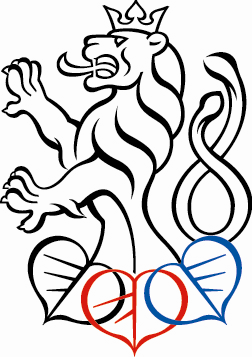 20239. volební obdobíPOZVÁNKAna 8. schůzi 
podvýboru pro dopravukterá se koná 
dne 11. ledna 2023(schůze podvýboru je podle § 44 odst. 3 zákona č. 90/1995 Sb. 
o jednacím řádu Poslanecké sněmovny 
NEVEŘEJNÁ)v budově Poslanecké sněmovny, Sněmovní 1, 118 26 Praha 1zasedací místnost hospodářského výboru K306 

NÁVRH POŘADU SCHůZe

14:30 hodin:Schválení programu schůze Zóna setkávání 	
Zlomové dopady a významné přínosy celosvětové aktivity My Car My Data 
na plynulost a bezpečnost silničního provozu	
 				Návrh termínu a pořadu následující schůze	
Různé  V Praze dne 22. prosince 2022                                                Ondřej  L o c h m a n  v.r.
 	              předseda podvýboru